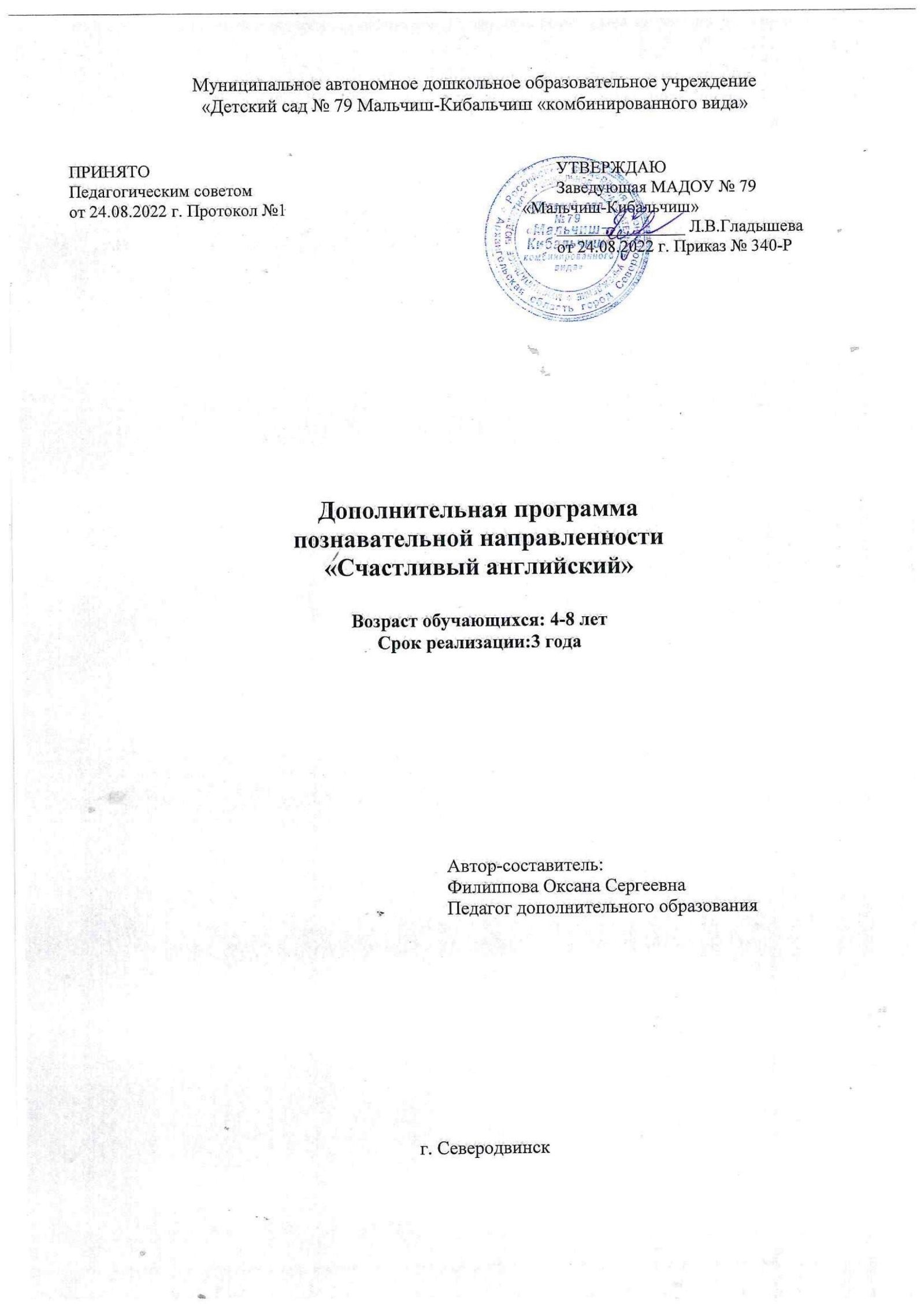 Содержание:РАЗДЕЛ 1. Комплекс основных характеристик программыПояснительная записка………………………………………………………………………..3Цель и задачи программы……………………………………………………………………..5Содержание дополнительной образовательной программыУчебно-тематический план……………………………………………………..6Содержание учебно-тематического плана……………………………………..8Планируемые результаты…………………………………………………………………….11РАЗДЕЛ 2. Комплекс организационно-педагогических условий2.1 Комплексно - тематическое планирование…………………………………………………...122.2 Условия реализации программы……………………………………………………………....252.3 Формы аттестации……………………………………………………………………………...252.4 Оценочные материалы………………………………………………………………………....262.5 Методические материалы……………………………………………………………………...262.6 Список литературы……………………………………………………………………………..27РАЗДЕЛ 1. Комплекс основных характеристик программыПояснительная запискаДополнительная общеразвивающая программа Английский для малышей имеет познавательную направленность. Основными документами, регламентирующими ценностно-целевые и методологические основы данной Программы, являются:Федеральный Закон от 29.1.2012 г. №273-ФЗ «Об образовании в Российской Федерации»Концепция развития дополнительного образования детей (Распоряжение Правительства РФ №1726-р от 04.09.2014)Приказ Министерства просвещения РФ «Об утверждении Порядка организации и осуществления образовательной деятельности по дополнительным общеобразовательным программам» от 09.11.2018 №196Письмо Минобрнауки России от 11.01.2006 г. №06-1844 «О примерных требованиях к программам дополнительного образования детей»Письмо Министерства образования и науки Российской Федерации от 18.11.2015 №09-3242 (Методические рекомендации по проектированию дополнительных общеразвивающих программ)Устав МБДОУ «Детский сад №79  «Мальчиш-Кибальчищш»Актуальность    В последние годы появляется всё больше и больше школ и классов с углублённым изучением иностранных языков. Это связано с большим интересом людей к изучению языков других народов, а также с необходимостью владения вторым языком в современном мире. Разностороннее развитие детей дошкольного возраста - одна из важных задач современного образования. Включение в образовательный процесс занятий по изучению иностранных языков значительно повышает эффективность реализации данного направления работы. Изучение языков аккумулирует в себе умственное и речевое развитие, комплексно воздействует на ребёнка, формируя языковые способности, прививая интерес к изучению языков других народов.      Отличительные особенности программы  Психологи доказали, что изучение иностранных языков детям даётся гораздо легче, чем взрослым. Специалисты считают, что самый удачный возраст – с 4 до 8 лет. Дошкольный возраст более благоприятный в психологическом плане для усвоения иностранного языка. У ребёнка существует естественная потребность в игре. В игровой форме дети учатся артикулировать звуки, воспринимать звуковые различия, понимать слова, составлять фразу по модели, необходимую для данной ситуации.   Для ребёнка игра - интересное увлекательное взаимодействие с педагогом и сверстниками, в котором высказывание определённого типа диктуется внутренними потребностями игры.Программа способствует формированию и развитию языковых способностей обучающихся, удовлетворению индивидуальных потребностей дошкольников в речевом развитии,  приобщает к культуре других народов.Содержание обучение разработано на основе программ Ю.А. Комарова Парциальная образовательная программа «Английский для дошкольников» и тематическое планирование, 2016г. И.А.Шишковой и М.Е.Вербовской «Английский язык для малышей» (под редакцией Н.А.Бонк)Программа  рассчитана на 8 месяцев обучения, включает в себя 64 занятия.Адресат программы      Программа «Английский язык для малышей » ориентирована на детей от 4 до 8 лет.Возрастные возможности детей      Большинство исследователей сходится во мнении, что наиболее благоприятным периодом для изучения иностранного языка считается  период с  4 до 9 лет. В этом возрасте ребёнок уже достаточно хорошо усвоил родной язык и активно им пользуется. А к новому языку он относится сознательно. Именно в этом возрасте ещё мало штампов речевого поведения, легко по новому «кодировать» свои мысли, нет больших трудностей при вступлении в контакт на иностранном языке.Овладение иностранным языком детей дошкольного возраста становится успешнее ещё и потому, что детей этого периода отличают более гибкое и быстрое запоминание языкового материала, наличие глобально действующей модели и естественность мотивов общения. Также этот возраст отличается тем, что отсутствует так называемый   языковой барьер, т.е. страх торможения, мешающий вступить в общение на иностранном языке даже при наличии необходимых навыков, сравнительно небольшой опыт в речевом общении на родном языке и др. Кроме того игра, являясь главным видом деятельности дошкольника позволяет сделать коммуникативно ценным практически любые языковые единицы.Всё это даёт возможность в возрасте 4-6 лет оптимально сочетать коммуникативные потребности и возможности их выражения на иностранном языке, и тем самым избежать одного существенного противоречия, которое постоянно возникает при более позднем начале обучения этому предмету между коммуникативными потребностями обучаемого (желание узнать и сказать много) и ограниченным языковым и речевым опытом (незнание как это можно выразить малым количеством лексики).Объем и срок освоения программыПрограмма «Английский язык для малышей рассчитана на 3 года обучения, 8 месяцев обучения в год, общее количество учебных часов, запланированных на весь период обучения и необходимых для освоения программы 192 часа.Режим занятий:1  год обучения – 64 уч. часа в год. Количество календарных занятий в неделю – 2 раза по 20 минут.2  год обучения – 64 уч. часа в год. Количество календарных занятий в неделю – 2 раза по 25 минут.3  год обучения -   64 уч. часа в год. Количество календарных занятий в неделю -  2 раза по 25 минут.(32 рабочих недели в год, 2 учебных часа в неделю в период с октября по май)Форма обучения: очная.Особенности организации образовательного процессаВ группе занимаются  до 8 человек. Комплектование групп происходит в соответствии с возрастом детей, с учетом запросов родителей (законных представителей). Допускается усложнение или упрощение материала с учетом индивидуальных особенностей и способностей ребенка. Все занятия проводятся в хобби-центре, оснащенном интерактивной доской, мольбертом для демонстрационного материала, и где предусмотрены места для работы детей за столами, а также достаточно места для проведения игр, в том числе и подвижных.Формы подведения итогов реализации дополнительной образовательной программы:  открытые мероприятия для родителей.1.2      Цели и задачи программы Целью программы является создание условий по формированию языковых способностей и развитию мотивационной сферы детей среднего и старшего возраста.. Цель программы достигается через решение следующих задач:Развитие речевых, интеллектуальных и познавательных способностей детей среднего и старшего дошкольного возраста.Формирование навыков говорения на английском языке.Воспитание интереса к языковым и культурным особенностям других народов.Создание условий для развития познавательных интересов, включённости в познавательную деятельность.      Реализация Программы осуществляется в соответствии со следующими принципами:Систематичности и последовательности.Доступности - характер и объем заданий соответствует уровню развития и подготовленности детей.Наглядности – постоянное использование в играх и упражнениях наглядного материала.Равноправного партнерства.Практичности – комплекс различных приемов: игровой прием, прием сотворчества и др. Индивидуальности - построение обучающего процесса и использование его средств, методов и организационных форм, при которых осуществляется индивидуальный подход к детям.     Содержание дополнительной образовательной программыУчебно-тематический планСредняя группаСтаршая группаПодготовительная группа	Содержание учебно-тематического планаПриветствие. Страноведение. (Greeting)     Развиваем у детей этикетную функцию общения (умение поздороваться разными способами, попрощаться). Знакомство со страной носительницей языка Англией, с другими странами, говорящими на английском языке.Счёт . (Count)     Тренируем детей в счёте от 1 до 10 (до 12 в старшей группе и до 20 в подготовительной). Учим называть числа по порядку, в разброс, в обратном порядке. Учим соотносить число и количество предметов, используя форму множественного числа существительных (Three balls, five dogs).  3.  Вопрос ответ. (Here I am!)     Развиваем у детей этикетную функцию общения (умения познакомиться, представиться, назвать себя). Развиваем умение понимать обращенные к ним реплики, вопросы взрослого и отвечать на них: - Как тебя зовут?  (What is your name? - my name is Dasha!) ,- Как твоя фамилия?  (What is your surname? - My surname is Popova), - Сколько тебе лет?  (How old are you? – I’m 5), - Как ты поживаешь?  (How are you? – I’m fine!). -Откуда ты?  (Where are you from?  - I’m from Russia!).Учим детей самих задавать вопросы. Тренируем в произношении речевых структур.4. Животные.  (Pets and other animals)Знакомим детей с лексикой по теме: домашние и дикие животные, животные жарких стран.Тренируем правильное произношение звуков. Знакомим с речевыми конструкциями:  У меня есть (У меня нет) –I have got (I haven’t got).Я вижу (я не вижу) – I see (I don’t see). Мне нравится (Мне не нравится) –I like (I don’t like)Учим составлять рассказы из 2,3 ,4 и более предложений по предложенным схемам.Учим стихотворения по теме.. Цвета. (Color)Знакомим детей с названиями цветов и оттенков на английском языке: красный, синий, жёлтый, зелёный, розовый, оранжевый, фиолетовый, коричневый, серый, белый. чёрный.Тренируем в правильном произношении звуков.Учим составлять предложения, используя лексику по теме:I like red.  I don’t like green.Учим отвечать  на вопросы взрослого:-What color do you like? – I like pink!-What color is it? – It*s   blue!Развиваем устную монологическую речь в ситуациях по данной теме. Разучиваем стихотворения по теме « Цвета».My toys (Мои игрушки)Знакомим детей с названиями игрушек на английском языке (мяч, кукла, дом, машина, звезда, самолёт, поезд, велосипед, ведёрко, кубики, юла, клоун, плюшевый мишка, коробочка, коляска, и т.д.).Тренируем правильное произношение звуков, речевых конструкций:-I like a house. I don’t like a ball.-I see a doll. I don’t see a star.-I have got a ship. I haven’t got a plane.Учим называть цвет игрушек, их количество, оставлять короткие описательные рассказы по схемам.Разучиваем песенки рифмовки на данную тему.7.   My family (Моя семья).Знакомим детей с лексикой по теме семья:- мама, папа, сестра, брат, дедушка, бабушка. двоюродные братья и сёстры, малыш.Учим узнавать и называть членов семьи по-английски.Тренируем правильную артикуляцию и произношение звуков.Развиваем у детей монологическую и диалогическую речь:-составляем предложения со структурой I have (haven’t) got.-составляем рассказы по схемам на тему «Моя семья».-учим отвечать на вопросы взрослого и сами задавать вопросы по теме, вести диалог.-разучиваем рифмовки считалки, песенки.Совершенствуем навыки аудирования. Fruit and vegetables (Фрукты и овощи).Знакомим детей с названиями фруктов на английском языке (яблоко, груша, апельсин, слива, виноград, персик, клубника, арбуз, дыня, банан, лимон.)Отрабатываем правильное произношение звуков. Учим  отвечать на вопросы взрослого:– Do you like…? – Yes, I do. (No, I don’t).-What color   is   it? -  It’s red.Учим детей задавать вопросы по теме друг другу, составлять короткие рассказы по схемам, предложенным взрослым.Тренируем внимание, память. Прививаем интерес к англоязычной речи.My body (Моё тело).Знакомим детей с названиями частей тела на английском языке (голова, тело, ноги, руки, глаза, волосы, уши, брови, нос, рот, щёки, язык, зубы)Тренируем правильное произношение звуков.Учим детей показывать на себе части тела, которые называет взрослый, называть их и составлять предложения и рассказы  по схемам:-I have got two hands. I have got a small nose. My lips are pink.Закрепляем пройденную лексику песенке - игре «Put your finger…».Отрабатываем навыки аудирования.Meals (Еда).Вводим лексику по теме, названия продуктов и напитков. Учим составлять предложения и отвечать на вопросы взрослого:-Do you like porridge? – Yes, I do! (No, I don’t!).-What do you like for breakfast? (dinner. supper).Отрабатываем навыки монологической и диалогической речи по теме.Учим задавать общие, специальные и альтернативные вопросы по теме:-Do you like……?-Do you like…..or….?-What soup do you like?Отрабатываем лексику по теме «Этикет»:-Would you like some tea?-Please, give me a cake!-Thank you!Прививаем интерес к культуре другой страны, к английскому языку.11.  Clothes (Одежда).Знакомим детей с новыми словами по теме. Отрабатываем правильное произношение и артикуляцию звуков.Учим составлять словосочетания:Red dress, yellow cap.Учим составлять описательные рассказы по схемам:I have got a dress on. It’s red. I like it.Закрепляем пройденный материал в настольных играх «Английское лото», «Семь одёжек», и сюжетно-ролевых играх «Магазин одежды».12 . Sport (Спорт).Вводим лексику со спортивными командами:Беги! Прыгай! Лети! Плыви! Прыгай на 1 ноге! Прыгай на скакалке! Играй в футбол (волей бол, баскетбол, теннис, хоккей), катайся на коньках (лыжах, санках), танцуй!Закрепляем материал в песенках «Hands up!», в подвижных играх « Day and night», «Cat and mouse».Учим детей отвечать на вопросы взрослого и самих задавать вопросы;What can you do? – I can run!Can you jump well? – Yes. I can.  (No, I can’t)Прививаем детям интерес к спорту, к английскому языку.1.4 Планируемые результаты освоения дополнительной образовательной программы «Английский язык для малышей ».1 год обучения.К концу года дети умеют:Понимать на слух элементарную английскую речь педагога.Понимать реплики других детей.Уметь здороваться, прощаться, благодарить на английском языке.Считать до 10 в прямом, обратном порядке и в разброс.Отвечать на вопросы взрослого.Знать названия домашних и диких животных, составлять предложения с речевыми конструкциями.Называть игрушки, их цвет, отвечать на вопросы взрослого по теме.Называть различные цвета. Составлять предложения, используя схемы.Понимать и называть всех членов своей семьи, рассказывать о том, кто из членов семьи есть у ребёнка, а кого нет.Различать фрукты и овощи, называть их, использовать в словосочетаниях.Выполнять спортивные команды, которые произносит взрослый. Повторять их.2 год обучения.Ребенок научился:Считать в пределах 20 и обратно. Знать счёт в разброс в пределах 20.Отвечать на вопросы взрослого по разным темам. Сам задавать вопросы по теме  « О себе».Называть лексические единицы по темам программы.Составлять словосочетания, предложения и короткие рассказы на заданную тему по схемам, предложенным взрослым.3 год обученияК концу обучения ребёнок умеет:Здороваться и прощаться разными способами.Считать до 20 и дальше в прямом, обратном порядке и в разброс.Самостоятельно задавать вопросы взрослому и детям по разным темам программы.Составлять рассказы из 3х и более предложений по темам программы.Понимать обращенную к нему речь взрослого и других детей.Выполнять задания на аудирование.Правильно произносить звуки английского языка.РАЗДЕЛ 2. Комплекс организационно-педагогических условий2.1 Комплексно – тематическое планирование.Средняя  группа.Старшая группаПодготовительная группа2.2 Условия реализации программыДля реализации программы «Счастливый английский» созданы необходимые условия:- материально-техническое обеспечение: помещение для занятий, наглядный материал (карточки с изображением предметов, схемы, сюжетные картины, игровой наглядный материал), настольные игры «Английские рифмы», «Английские паззлы», «Английское лото», »Семь одёжек», мольберт для демонстрационного материала, технические средства обучения: компьютер, интерактивная доска, мультимедийная система, аудио-проигрыватель.- кадровое обеспечение: Педагог дополнительного образования Филиппова Оксана Сергеевна.2.3 Формы аттестации- формы отслеживания и фиксации образовательных результатов: журнал посещаемости, , отзыв детей и родителей.- формы предъявления и демонстрации образовательных результатов: аналитический материал по итогам проведения диагностики, открытое занятие.2.4 Оценочные материалыОбъектом мониторинга являются языковые умения воспитанников.Оценка уровня освоения Программы «Английский для малышей» проводится с целью определения эффективности педагогической работы в форме наблюдения по следующим критериям:-способность удерживать в память звуковые цепочки разной длины (от отдельных слов до песенок, стихов)-умение задавать вопросы и отвечать на вопросы.-способность понимать с опорой на наглядность, жесты. эмоции содержание песенок и рифмовок.-умение строить простые предложения и рассказы на заданную тему.Если ребёнок с трудом повторяет слова и короткие фразы, не отвечает на вопросы взрослого, не может составить словосочетание по заданной теме, то наблюдается низкий уровень освоения Программы (А)Если у ребёнка есть некоторые навыки говорения, он использует слова и короткие словосочетания, понимает с опорой на наглядность, жесты, содержание коротких стихов, рифмовок, песенок, умеет отвечать на вопросы взрослого, то у него наблюдается средний уровень овладения Программой(Б)Если ребёнок сразу после показа педагога может повторить незнакомые слова и фразы, умеет составлять предложения на заданную тему с опорой на наглядность, отвечает на вопросы взрослого и сам умеет задавать вопросы, у него наблюдается высокий уровень овладения Программой (В)Карта определения уровня освоения Программы заполняется 2 раза в год (в начале и в конце учебного года)2.5 Методические материалы- особенности организации образовательного процесса: очно;- методы обучения (словесный, наглядный практический, объяснительно-иллюстративный, игровой, исследовательский проблемный) и воспитания (убеждение, поощрение, упражнение, стимулирование, мотивация);- формы организации образовательного процесса: групповая, индивидуально-групповая- форма организации учебного занятия: практическое занятие;- педагогические технологии: технология группового обучения, технология развивающего обучения, технология игровой деятельности, технология проблемного обучения;- алгоритм учебного занятия:Вводная вступительная часть. (10-15% продолжительности всего занятия)Цель: психологический настрой детей на радостное общение. Приветствие. Артикуляционная и фонетическая гимнастика. Задания на счёт. Вопросы к детям, ответы. Рифмовки для закрепления правильного произношения звуков.Основная часть. (50-60 % времени игры-упражнения, с обязательной физкультминуткой между ними или в середине)Цель: игровое освоение нового лексического материала.Физкультминутка.Цель: физическая и эмоциональная разгрузка. Подвижные игры, песенки, зарядка на английском языке.       4.Закрепление материала.  (30% времени)Цель: закрепление лексического материала с прошлых занятий. Запоминание песенок, рифмовок.    5.Заключительна часть. (10 % времени)Цель: попрощаться с детьми на позитивной ноте, настроить на дальнейшее сотрудничество, похвалить.2.6 Список литературыИ.А. Шишкова, М.Е. Вербовская «Английский язык для малышей» (под редакцией Н.А Бонк) Издательство Знание,1996 г.Т.Е. Земченкова «Английский язык для дошкольников»- ПринтбукН.Ю. Черепева «Английский язык для дошкольников» (игры, песни, музыка). М. Аквариум», 2002.«Английские стихи для детей» Составитель Верхогляд В.А, М., Айрис Пресс ,2001.Ю.А. Комарова Парциальная образовательная программа «Английский для дошкольников» и тематическое планирование,  Москва «Русское слово», 2016г.№п/пНазвание разделаКоличество учебных часовКоличество учебных часовКоличество учебных часовФорма аттестации/контроля№п/пНазвание разделаВсегоТеорияПрактикаФорма аттестации/контроля1Greeting.(Приветствие) Count (Cчёт 1-12)Страноведение62,13,9Наблюдение за обучающимися2Here I am! (Вопрос – ответ о себе)82,15,9Наблюдение за обучающимися3Pets and other animals (Животные)103,16,9Наблюдение за обучающимися4My toys (Игрушки)103,16,9Наблюдение за обучающимися5Color (Цвета)82.15.9Наблюдение за обучающимися6My family (Моя семья)82.15,9Наблюдение за обучающимися7Fruit and vegetables (Фрукты-Овощи)8      2.16.9Наблюдение за обучающимися8Sport(Спорт )63.12.9Наблюдение за обучающимися№п/пНазвание разделаКоличество учебных часовКоличество учебных часовКоличество учебных часовФорма аттестации/контроля№п/пНазвание разделаВсегоТеорияПрактикаФорма аттестации/контроля1Count (Счёт в прямом и обратном порядке 1-20)61,84,2Наблюдение за обучающимися2Here I am!(Вопрос – ответ о себе)83,14,9Наблюдение за обучающимися3Pets and other animals(Животные)61.14.9Наблюдение за обучающимися4My toys (Игрушки)61.14.9Наблюдение за обучающимися5My family (Семья) 62.13.9Наблюдение за обучающимися6Color (Цвета)61.94.1Наблюдение за обучающимися7Fruit and vegetables (Фрукты овощи)       61.94.1Наблюдение за обучающимисяНMy body (Моё тело)62.13.9Наблюдение за обучающимися9Meals (Еда )83.14.9Наблюдение за обучающимися10Sport (Спорт)62.1       3.9Наблюдение за обучающимися№п/пНазвание разделаКоличество учебных часовКоличество учебных часовКоличество учебных часовФорма аттестации/контроля№п/пНазвание разделаВсего Теория Практика Форма аттестации/контроля1Count Счёт (1-30) Множественное число существительных61.14,9Наблюдение за обучающимися2Here I am! (Задаём вопросы по всем темам)82.15.9Наблюдение заобучающимися3 Pets and other animals (Домашние и дикие животные)82.15.9Наблюдение за обучающимися4My toys (Игрушки)62.13.9Наблюдение за обучающимися5My family (Семья)82.15.9Наблюдение за обучающимися6Meals (Еда)82.15.9Наблюдение за обучающимися7Clothes (Одежда)61.94.1Наблюдение за обучающимися8My body (Моё тело)61.14.9Наблюдение за обучающимися9Jobs (Профессии)40.93.1Наблюдение за обучающимися10Sport (Спорт)40.93.1Наблюдение за обучающимисяМесяцТемаЗадачиМесто проведенияФорма контроляОктябрь1.Введение.Страноведение.Приветствие.(Greeting). Познакомить ребенка с Великобританией родиной английского языка.Научить здороваться, прощаться. Использовать простые лексические единицы -Yes .No .Формировать правильную артикуляцию звуков. Формировать интерес к изучению языка.Хобби-центрНаблюдение за обучающимися2.Счёт(Count) Познакомить с новой лексикой. Ввести счёт до 5 в прямом и обратном порядке. Отработать правильное произношение.Хобби-центрНаблюдение за обучающимисяО себе(Here am I)Научить понимать вопросы взрослого-What is your name?-What is your surname? Отвечать на вопросы-My name is Dasha!-My surname is Popova!Формировать навыки диалога.Хобби-центрНаблюдение за обучающимисяНоябрь1. Животные(Pets and other animals)Познакомить с лексикой  a bear, a hare, a dog, a cat a mouse a frog, a wolf, a foxЗакрепить лексику в играх «Покажи мне», «Что пропало», «Кто ты?»Хобби-центрНаблюдение за обучающимися2.Мои игрушки(My toys)Познакомить с новыми словами: a doll a ball  a car  a star a clown  a Teddy-bear  a plane  a train  a balloon  a bell..Игра «Магазин игрушек» для закрепления материала.   Хобби-центрНаблюдение за обучающимися3.Моя семья(My family).Познакомить с лексикой a mother. a father. a sister .a brother. a grandmother. a grandfather. a baby. Вводим лексическую структуру I have got (I haven’t got). Отрабатываем правильное произношение межзубных звуков.                                       Хобби-центрНаблюдение за обучающимисяДекабрьСчёт(Count)Продолжаем изучение счёта от 1 до 5 в прямом и обратном порядке.Тема «Спорт». Дети выполняют команды взрослого: Run!Jumр!  Swim! Fly!  Dance! Hop! Закрепляем команды в играх «День и ночь», «Кот и мыши».Хобби-центрНаблюдение за обучающимися2.Цвета(Color)Познакомить детей с названиями цветов:Red  blue  green  yellow  pink  orange  black  brown  grey whiteОтработать правильное произношение звуков с помощью артикуляционной и фонетической гимнастики.Хобби-центрНаблюдение за обучающимися3.Моя семья(My family)Закрепить лексику по теме.Научить употреблять лексические структуры I have got (I haven’t got) и закрепляем их в теме « Моя Семья» Отработать правильное произношение звуков.Хобби-центрНаблюдение за обучающимися4.Мои игрушки (My toys)Закрепить материал в игре «Магазин игрушек», «Английское лото»Познакомить соструктурой I like (I don’t like) Хобби-центрНаблюдение за обучающимисяЯнварь1.Фрукты-овощи (Fruit and vegetables)Знакомить детей с новой лексикой по теме Отработать правильное произношение звуковAn apple an orange a banana a plum a watermelon a lemon a pitch Закрепить материал в играх «Фруктовый салатик», «Что исчезло»Хобби-центрНаблюдение за обучающимися2.Мои игрушки(My toys) Ввести  лексическую структуру I see (I don’t see)/Закрепить материал в игре «Магазин игрушек» Закрепить лексические структуры    I like (I don’t like) . I have got ( I haven’t got)Хобби-центрНаблюдение за обучающимися3.Животные(Pets and other animals)Продолжить изучение  темы «Животные». Ввести  животных жарких стран. A monkey a tiger a giraffe an elephant a parrot a snake a lion a crocodile Отработать правильное произношение и артикуляцию звуков.Хобби-центрНаблюдение за обучающимися4.О себе(Here am i)Продолжить отрабатывать темуВвести новые вопросы:- How old are you? -Where are you from?Учить детей отвечать на вопросы, формировать правильное произношение.Хобби-центрНаблюдение за обучающимисяФевраль1.Спорт(Sport)Познакомить  детей с названиями спортивных движений.Учить выполнять  команды взрослого: Run!Jumр! Swim! Fly!  Dance! Hop! Закрепить команды в играх «День и ночь», «Кот и мыши»Учить употреблять речевые конструкцииI can I can runУчить отвечать на вопросы взрослого-What can you do?-I can run well!Хобби-центрНаблюдение за обучающимися2.Мои игрушки(My toys)Закрепить пройденный материала в играх            «Английское лото», «Английские паззлы», «Что исчезло», «Угадай-ка!».Учить читать рифмовку «I have got a bear» Закрепить лексические структуры:I see ( I don’t see )  Хобби-центрНаблюдение за обучающимисяМарт1.Времена года(Seasons)Ввести новую лексику по темеSummer, autumn, winter, spring.Отработать правильное произношение звуков.Познакомить с рифмовкой «Spring is green».Хобби-центрНаблюдение за обучающимися2.Цвета(Color)Продолжить изучать тему Закрепить лексику в игре « Что исчезло», « Английское лото»Познакомить с песенкой «I see green» Закрепить лексические структуры    I like (I don’t like)Хобби-центрНаблюдение за обучающимися3.Счёт(Count) Закрепить порядковый и количественный счет (до 10) , Отработать правильное произношение межзубных звуков.Хобби-центрНаблюдение за обучающимисяАпрель1.Фрукты - овощи(Fruit and vegetables)Ввести новую лексику         « Juice »  «Jam» .Отработать правильное произношение звуков. Закрепить лексические структуры  I like (I don’t like)Разучить с детьми рифмовки по теме.Хобби-центрНаблюдение за обучающимися2.Животные(Animals)Продолжить изучать тему. Закрепить лексику в играх «Кто исчез?» «Кто ты?» «Угадайка» «Умные паззлы» Хобби-центрНаблюдение за обучающимисяМайЗакрепить весь пройденный материал с помощью игр. рифмовок, песенок. Закрепить навыки диалогической речи.Упражнять детей в активном употреблении лексики в разговорной речи.Хобби-центрНаблюдение за обучающимисяМесяцТемаЗадачиМесто проведенияФорма контроляОктябрь1.Приветствие.(Greeting)Закрепить лексику по теме.Отработать умение отвечать на приветствие взрослого:-I’m glad to see you! And you?-I’m glad to see you too!Хобби-центрНаблюдение за обучающимисяСчёт(Count)Закрепить умение детей считать от 1 до 10 в прямом и обратном порядке.Формировать и закреплять правильную артикуляцию и произношение звуков.Хобби-центрНаблюдение за обучающимися3.О себе(Here am I)Продолжать учить детей отвечать на опросы взрослого.Учить задавать вопросы самостоятельно:-What is your name?-What is your surname?Отработать правильное произношение всех звуков.Хобби-центрНаблюдение за обучающимися3.Животные(Pets and other animals)Продолжить закреплять лексический материал по теме, используя лексические конструкции:I like (I don’t like)Выучить рифмовку «One, one, one, little dog run»Хобби-центрНаблюдение за обучающимисяНоябрь1.Мои игрушки(My toys)Закрепить материал по теме с помощью игры «Английское лото» «Магазин игрушек»Закрепление речевых конструкций:-I like (I don’t like)-I have got (I haven’t got)Познакомить с рифмовкой «I have got a hare»Хобби-центрНаблюдение за обучающимися2.Животные(Pets and other animals)Учить детей составлять простые рассказы о животных по схемам:I see a dog. Its grey. I like it.Отработать произношение звуков.Учить детей навыкам аудирования.Хобби-центрНаблюдение за обучающимися3.Счёт(Count)Познакомить детей с  множественным  числом существительных.Закрепить полученные знания  в игре «How many?»Хобби-центрНаблюдение за обучающимисяДекабрь1.Счёт(Count)Продолжить знакомить детей с множественным числом существительных.Отработать правильное построение слов в предложении и произношение звуков.Хобби-центрНаблюдение за обучающимися2.Цвета(Colors)Учить отвечать на вопросы  взрослого:-What color is it?-Do you like red?-What color do you like?Хобби-центрНаблюдение за обучающимися3.Моя семья(My family)Учить отвечать на вопросы взрослого:-Have you got  a mother?( a father a sister a brother a grandmother a grandfather)Закреплять правильное произношение звуков.Учить составлять простые рассказы о своей семье.I have got a mother and a father.I haven’t got a sister.Хобби-центрНаблюдение за обучающимисяЯнварь1.Фрукты – овощи(Fruit and vegetables)Закрепить лексику по теме.Продолжить работу по формированию правильного произношения,Учить употреблять в речи следующие речевые конструкции:-I like…….and…….-I don’t like….and…Закрепить множественное число существительных.-I have got 5 apples.Хобби-центрНаблюдение за обучающимися2.Мои игрушки(My toys)Продолжать отрабатывать навыки диалогической речи в игре « Магазин игрушек»Учим описывать цвет выбранной игрушки:-I see a car. It’s redУчить рифмовку «I have got a bear»Хобби-центрНаблюдение за обучающимися3.Животные (Pets and animals)Учить детей составлять простые рассказы о животных по схемам:-I see a dog. It’s grey. I like it.Формировать правильное произношение звуков.Разучить рифмовку « My cat»Хобби-центрНаблюдение за обучающимися4.О себе (Here am I)Продолжаем учить детей отвечать на вопросы взрослого.Закрепляем умение самостоятельно задавать вопросы.Знакомить с новой лексикой по теме:-How old are you?-Where are you from?Хобби-центрНаблюдение за обучающимисяФевраль1.Спорт(Sport)Познакомить детей с речевой конструкцией I can ( I cant)Учить составлять простые предложения и отвечать на опросы взрослого:-What can you do?-I can run!Продолжить отрабатывать правильное произношение всех спортивных команд.Познакомить с песенкой «Hands up»Хобби-центрНаблюдение за обучающимисяСравнение фигур по различным признакам (продолжение).Задача: учить детей сравнивать фигуры по форме.Хобби-центрНаблюдение за обучающимисяФевраль2.Магазин игрушек(My toys)Продолжить закреплять навыки диалогической речи в игре «Магазин игрушек»Отработать фразы:-Please, give me a ball! Thank you!Закреплять правильное произношение.Учить детей понимать и правильно отвечать на вопросы взрослого:-What is it?-What color is it?-Have you got?Хобби-центрНаблюдение за обучающимисяЧисло и цифра 9. Решение конструктивных задач.Задача: познакомить детей с числом и цифрой 9; решение конструктивных задач.Хобби-центрНаблюдение за обучающимисяЗакрепить употребление следующих речевых конструкций:-I can (I can’t)-I have got ( I haven’t got0- I see ( I don’t see)Хобби-центрНаблюдение за обучающимисяМарт1.Времена года (Seasons)Познакомить детей с рифмовкой «Spring is green»Продолжать учить детей составлять простые предложения по теме:-I like summer. I don’t like winter.Закреплять навыки аудирования.Хобби-центрНаблюдение за обучающимися2.Еда(Meals)Познакомить детей с новой лексикой по теме:Coffeе   tea  water  milk  sweet cake  pasta  soup   cheese  meat  fish  bread   butter  и др.Формировать правильное произношение звуковЗакреплять речевые конструкции-I like.( I don’t like)Хобби-центрНаблюдение за обучающимисяАпрель1.Еда(Meals)Продолжить знакомство с темой «Еда».Выучить рифмовку «Who likes coffee?»Закрепить полученные знания в играх «Магазин».» В гостях»Хобби-центрНаблюдение за обучающимися2.Животные.(Animals)Закрепить навыки аудирования с помощью заданий на понимание.Продолжить учить составлять короткие рассказы о животных.Хобби-центрНаблюдение за обучающимися3.Цвета(Color)Закрепить знания детей по теме в играх и рифмовках.Продолжить отрабатывать правильное произношение и артикуляцию звуков.Хобби-центрНаблюдение за обучающимися4.Овощи-фрукты(Fruit and vegetables)Закрепить знания детей по теме. Отработать следующие лексические единицы:Juice   Jam.Учить отвечать на вопрос 6-What juice do you like?-I like apple juice!-What jam do you like?-I like strawberry jam!Хобби-центрНаблюдение за обучающимисяМайЗакрепить пройденный материал по темам учебного года с помощью настольных и дидактических игр «Английское лото», «Умные паззлы», «Английские рифмовочки»Хобби-центрНаблюдение за обучающимисяМесяцТемаЗадачиМесто проведенияФорма контроляОктябрь1.Приветствие(Greeting)Закрепить навыки диалогической речи, этикетного общения.Отработать правильное произношение звуков.Хобби-центрНаблюдение за обучающимися2.Счёт(Count)Ввести  счёт до 20.Формировать правильную артикуляцию и произношение звуков.Отработать множественное число существительных.Хобби-центрНаблюдение за обучающимися2.О себе(Here am I)Учить детей задавать вопросы по теме сверстникам и взрослому.Учить благодарить за ответы-Thank you!Хобби-центрНаблюдение за обучающимися3.Животные (Pets and other animals).Закрепить знание лексики по теме с помощью игр « Что исчезло» «Английское лото».Учить отвечать на вопросы:-What is it!-What color is it?-Have you got a dog?-Do you like this cat?Выучить английские рифмовки « My Cat» , «Little dog run»Формировать правильное произношение звуков.Хобби-центрНаблюдение за обучающимисяНоябрь1.Мои игрушки(My toys)Закрепить лексический материал в играх «Что исчезло», «Английские рифмовки» «Магазин игрушек»Учить отвечать на вопросы взрослого:-What is it?-What color is it?-Do you see a car?-Have you got a star?Формировать правильное произношение.Хобби-центрНаблюдение за обучающимися2.Животные(Pets and other animals)Продолжить закреплять лексические единицы.Познакомить детей с новыми схемами рассказов о животных.Учит составлять короткие рассказы по схемам:- I have got a dog.  It’s black. It can run and jump. I ‘like it!Хобби-центрНаблюдение за обучающимися3.Счёт(Count)Научить счёту от 1 до 20 в прямом и обратном порядке.Практиковать счёт в разброс.Научить выполнять задания на аудирование.Хобби-центрНаблюдение за обучающимисяДекабрь1.О себе(Here am I)Учить составлять рассказ о себе по схеме:-I am a boy.-I am a pupil.-My name is Lev.-My surname is Popov.-I am 6.-I live in Severodvinsk.-I am from Russia.Закрепит правильное произношение звуков и слов.Хобби-центрНаблюдение за обучающимися2.Цвета(Color)Учить самостоятельно задавать вопросы по теме:-Do you like green?-Do you like red or pink?Выучить песенку «I see green»Учить использовать лексику по теме в описаниях предметов и животных.Хобби-центрНаблюдение за обучающимися3.Моя семья.(My family)Закрепить лексику по теме в рифмовках « I have got a mother» « This Is my Granny».Учить отвечать на вопросы:-Have you got a mother (father)?-What is her (his) name?Учить составлять рассказы о своей семье:-I have got a sister. Her name is Lisa. I have got a father. His name is Vova. I haven’t got a brother.Формируем правильное произношение межзубных звуков.Хобби-центрНаблюдение за обучающимисяЯнварь1.Еда(Meals)Закрепить лексику по теме в играх «Что исчезло?», в рифмовке «Who likes coffee?»Познакомить с новыми словами:Breakfast   dinner  supperУчить отвечать  на вопросы:-What do you like to eat for dinner? (supper, breakfast)Формировать правильное произношение звуков.Хобби-центрНаблюдение за обучающимися2.О себе(Here am I)Продолжать учить составлять рассказы о себе, используя следующие лексические конструкции:-I can run and jump well!- I can’t swim well!-I have got a sister.-I haven’t got a brother.-I like meat.-I don’t like fish.Познакомить с рифмовкой « I am a little girl»Хобби-центрНаблюдение за обучающимися3.Животные (Animals)Продолжить учить составлять рассказы о животных с опорой на схемы.Формировать правильное произношение  звуков.Выполнять задания на аудирование.Хобби-центрНаблюдение за обучающимисяФевраль1.Спорт(Sport)Познакомить детей с названиями разных видов спорта.Отработать правильное произношение и выполнение спортивных команд.Закреплять умение отвечать на вопросы взрослого:- What can you do?-Can you run well?Учит детей самостоятельно задавать вопросы по теме в игре « Журналист»Хобби-центрНаблюдение за обучающимися2.Одежда.(Clothes).Познакомить с лексикой по теме.Отработать правильное произношение звуков.Закрепить полученные знания в играх  «Семь одёжек» «Английское лото»Учить составлять рассказы о своей одежде:-I have got a dress on. It is pink. I like it!Хобби-центрНаблюдение за обучающимися3.Времена года (Seasons)Продолжить изучение темы.Учить составлять простые предложения и короткие рассказы, используя лексические структуры:-I like (I don’t like)Учит рифмовку «Spring is green» Хобби-центрНаблюдение за обучающимисяМарт1.Профессии(Jobs)Познакомить детей с новыми словами, обозначающими профессии.Отработать правильное произношение всех звуков.Учить отвечать на вопрос -What are you?-What is your mother?-What is your father?Учить использовать новую лексику в составлении рассказов о своей семье, о себе.Хобби-центрНаблюдение за обучающимися2.Моя семья(My family)Продолжить учить составлять рассказы о своей семье используя новую лексику по теме «Профессии»:-I have got a mother. Her name is Olga. She is a doctor.Хобби-центрНаблюдение за обучающимисяАпрель1.Моё тело.(My body)Закрепить лексические единицы по теме с помощью песенки « Put your finger»Учить  составлять предложения и рассказы о своей внешности:-I have got a small head, a small body, two legs and two hands.Формировать правильное произношение звуков.Хобби-центрНаблюдение за обучающимися2.Животные(Animals)Продолжить учить составлять рассказы о животных с порой на схемы:It’s a dog. It’s big. It’s black. It can run well. I like it.Закреплять умение выполнять задания на аудирование.Хобби-центрНаблюдение за обучающимисяМайЗакрепить пройденный за учебный год материал, используя настольные игры «Английское лото», «Умные паззлы», «Английские рифмовочки»Закрепить материал в подвижных играх « День и ночь». « Кот и мыши». « Курочки и собачка» Закрепить навыки диалога.Упражнять детей в активном употреблении лексики в разговорной речи..Хобби-центрНаблюдение за обучающимися